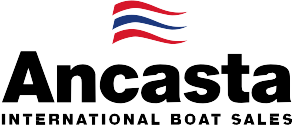 N  e  w  s	R  e  l  e  a  s  e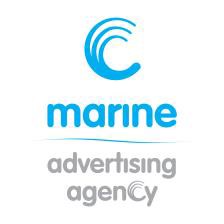 17th July 2017Ancasta to present Beneteau world launch and UK debuts from Beneteau & Prestige at TheYachtMarket.com Southampton Boat Show 2017Ancasta will present the world launch of the Beneteau Swift Trawler 35 at this year’s TheYachtMarket.com Southampton Boat Show, as well as the UK launch of the Prestige 520. As the UK’s largest dealer for both Beneteau Power and Beneteau Sail, Ancasta will also present the UK debuts of the brand new Beneteau Oceanis 51.1, the Oceanis Yacht 62, and the Swift Trawler 50. TheYachtMarket.com Southampton Boat Show takes place 15-24th September 2017. The Beneteau Swift Trawler 35, with its semi-planing flared hull, will have its world launch in Southampton this year. Designed for long cruises, the harmonious lines of the Swift Trawler 35, and its light-filled wheelhouse with 360o view, will make this one for visitors’ wish lists. 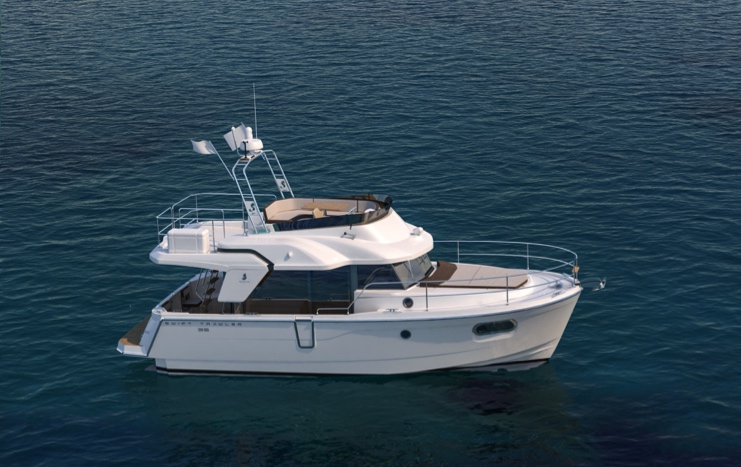 Prestige has chosen the show for the UK launch of the Prestige 520, the latest in the luxury motor yacht brand’s Flybridge line. The range is known for offering a vast spacious flybridge with socialising, sunbathing and dining in mind. Also new from Beneteau, Ancasta is presenting the UK debut of the Oceanis 51.1 (which launches in Cannes days before the Southampton show). The 51.1. is the first in a new generation of Oceanis sailing yachts celebrating the 30th anniversary of the range. This will be an exciting addition to the Oceanis range, an on-trend, highly customisable, cruising yacht. The Oceanis Yacht 62 will also debut at the show. From Beneteau Power, the Swift Trawler 50 will showcase a new interior on its UK debut. 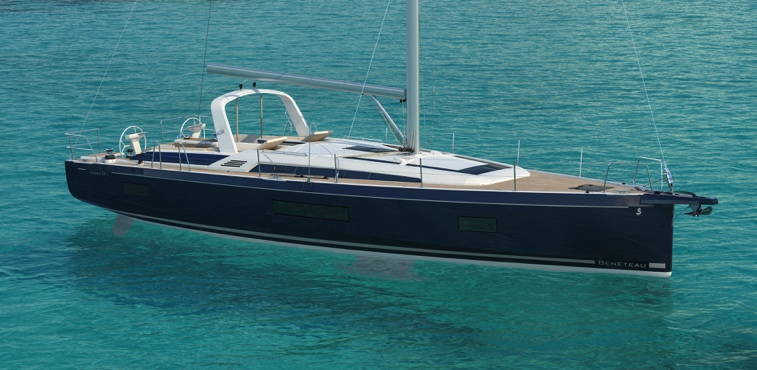 Once again this year, the entire Beneteau Power and Beneteau Sail display will be on the water, giving easy access to all models and enabling visitors to see the boats afloat. The full list of new boats that Ancasta will be presenting at TheYachtMarket.com Southampton Boat Show is as follows:Lagoon 560Lagoon 42Prestige 630Prestige 560Prestige 520	UK LAUNCHT: 023 9252 2044E: Alison@marineadagency.com www.marineadagency.comMarine Advertising Agency15 Haslar MarinaGosport PO12 1NUPrestige 460From Beneteau Sail – Oceanis 51.1		UK DEBUTOceanis 45 Oceanis 41.1 Oceanis 38.1Oceanis 35.1 	Sense 57Oceanis Yacht 62 	UK DEBUTFrom Beneteau Power – Swift Trawler 35	WORLD LAUNCHSwift Trawler 50 	UK DEBUT Swift Trawler 30Gran Turismo 40Gran Turismo 46Ancasta will be at TheYachtMarket.com Southampton Boat Show from 15th to 24th September 2017. Contact Ancasta now to make an appointment to view any of the above, email enquiries@ancasta.com or call +44 2380 450000.Ancasta will also be present at Cannes Yachting Festival (12-17th September 2017), where visitors will be able to see world launches of the Beneteau Oceanis 55.1, Prestige 520 and Prestige 630s, as well as the new Beneteau Gran Turismo 50 (plus its Sportfly version). Cannes Yachting Festival will also host world launches from Lagoon of the Lagoon 40, Lagoon 50 and Lagoon 78 Motor Yacht. Across the shows in Southampton and Cannes, boat buyers uniquely have the opportunity to see the full Lagoon range, enabling those looking to purchase a multi-hull to compare all models. With brokers on hand at the show, Ancasta is able to help UK buyers looking to visit Cannes, and can set up appointments to view the range of yachts and powerboats on display from its new boat brands.  For more information visit: http://www.ancasta.com ENDSNotes to editorsAncasta International Boat Sales has 14 offices worldwideAncasta is the UK’s largest Prestige Luxury Motor Yachts dealer, the UK’s largest Beneteau Power and the UK’s largest Beneteau Sail dealerAncasta is exclusive UK dealer for Lagoon CatamaransIn addition Ancasta is a new boat dealer for CNB Yacht Builders and McConaghy YachtsThe Ancasta Group incorporates Hamble Yacht Services Refit & Repair and Advanced Rigging and Hydraulics, both operating from Port Hamble.For more information on Ancasta visit www.ancasta.com Media enquiries via Marine Advertising Agency:Alison Willis - alison@marineadagency.com Tel: 023 9252 2044T: 023 9252 2044E: alison@marineadagency.com www.marineadagency.comMarine Advertising Agency15 Haslar MarinaGosport PO12 1NU